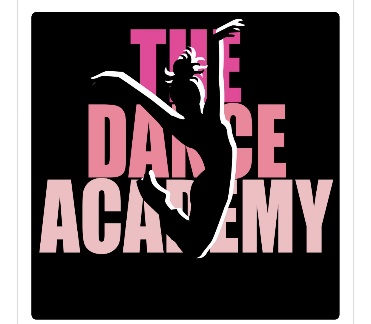 Dancer Name 	Preferred First Name   Age by June 1 	Date of Birth  New TDA Student 			Current TDA Student   		Returning TDA Student Any physical limitations or health problems? Parent Information (Adult Fitness NA)Mother 	 		Father   Cell # 	                 Cell # 	 	 	 Primary E-Mail Address   DO NOT LEAVE email BLANK!  Emergency Contact Other Than Mother or Father  Name			Phone   How did you hear about TDA?  Choices or other:   Facebook    Instagram      Friend      Internet Search	Drive By Answer:Please Initial:   I understand that all Summer Tuition deposits/payments are non-refundable.Liability Release I agree to release The Dance Academy and its employees from liability for any, and all damages or injuries that may occur, because of participation in class, rehearsals, performances, or activities involving The Dance Academy. Signature or Parent/Guardian Signature if under 18                  Date *Please save your document as a PDF file and email to: stacia@danceacademysanangelo.com